Jak powstaje miód?
Wytnij obrazki. Postaraj się ułożyć je w odpowiedniej kolejności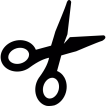 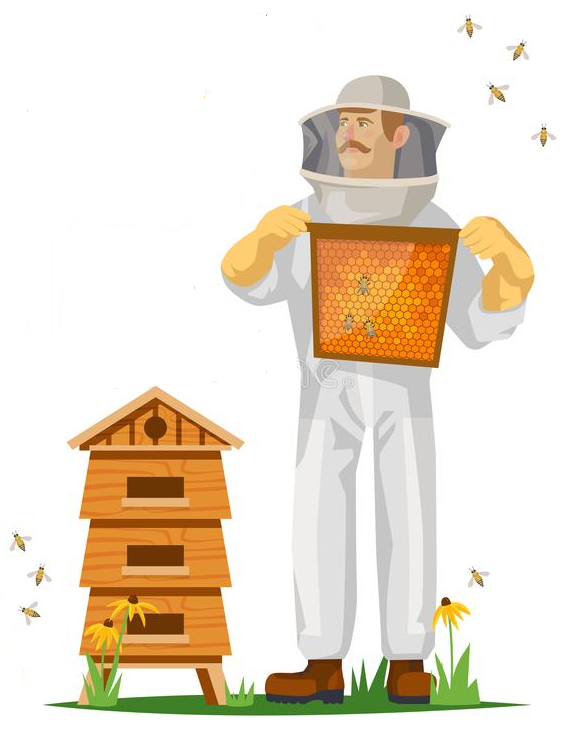 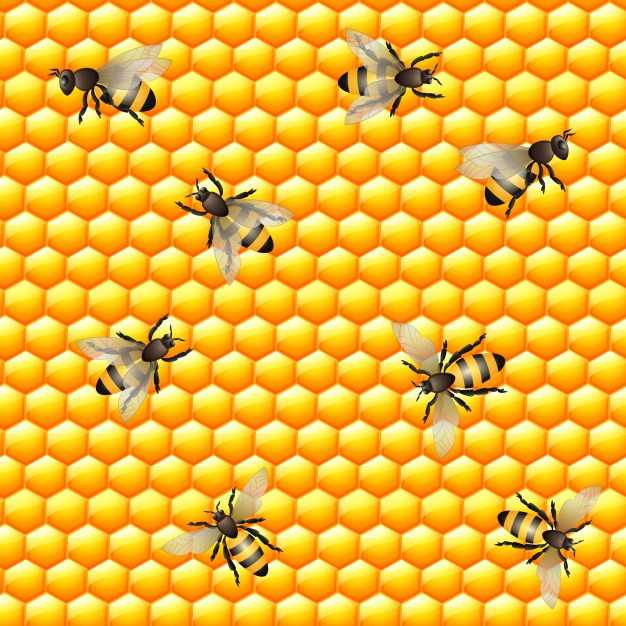 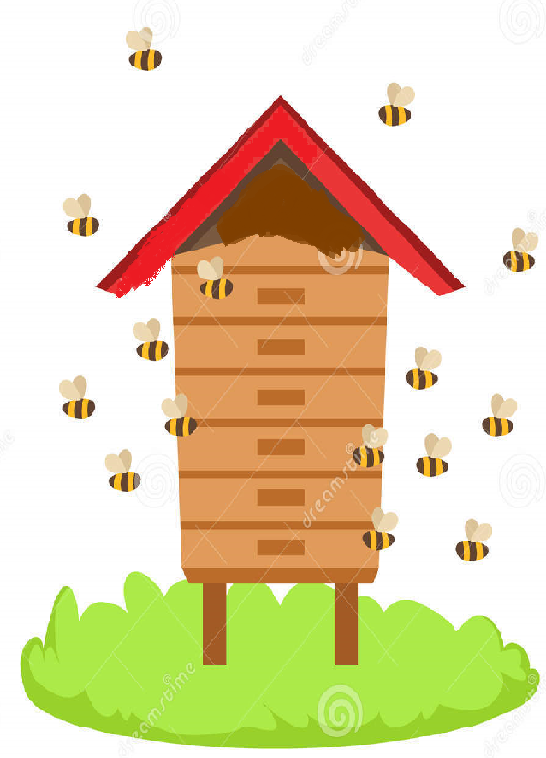 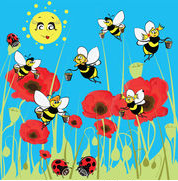 